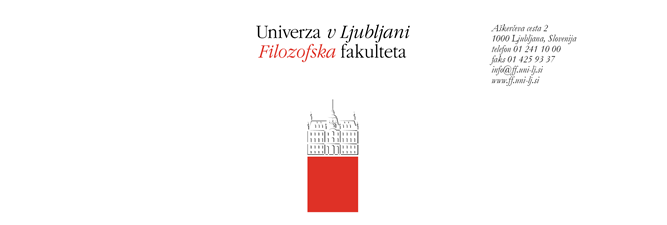 PRIJAVNICA IN UTEMELJITEV PREDLOGAPREDLOGza podelitev ToporišičevEGA PRIZNANJA za izjemen študentski dosežek na področju slovenistike v Republiki Sloveniji in mednarodnem prostoru, ki ga podeljujeUNIVERZA V LJUBLJANI FILOZOFSKA FAKULTETA, Oddelek za slovenistiko s Centrom za slovenščino kot drugi ali tuji jezikPREDLAGATELJ/PREDLAGATELJICAIme in priimek/ime ustanove ter ime in priimek odgovorne osebeNaslov (ulica, hišna številka, poštna številka in kraj ter država)E-naslovTelefonska številkaKANDIDAT/KANDIDATKA za PRIZNANJEIme in priimek ter naziv osebe oz. ime skupineNaslov (ulica, hišna številka, poštna številka in kraj ter država) E-naslovTelefonska številkaIzjava predlagatelja/predlagateljice:S svojim podpisom ter žigom institucije potrjujem, da so podatki, ki so navedeni v prijavnici in utemeljitvi predloga za podelitev priznanja, točni.DatumIme in priimek ter podpis predlagateljaŽig ustanoveUTEMELJITEV PREDLOGA za podelitev TOPORIŠIČEVEGA PRIZNANJA ZA IZJEMEN ŠTUDENTSKI DOSEŽEK na področju slovenistike v Republiki Sloveniji in mednarodnem prostoru za (dodajte kratek opis):__________________________________________________________________________________________________________________________________________________________________________Besedilo utemeljitve – do 5000 znakov s presledki: 